Island Time task sheet: My Cultural PortraitWhat?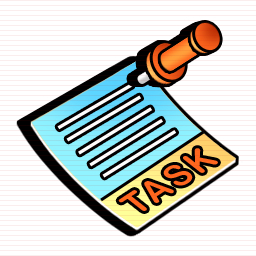 Write a cultural self portrait – what are your cultural backgrounds? 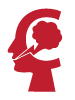 Which skills?Communication – sentence formation, paragraph organisation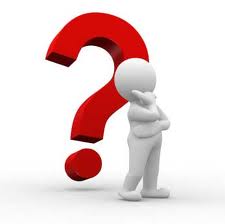 How?Look at your mindmap from today - which aspects will you concentrate on?In which order will you cover those aspects?Look at the link to ‘key question and extension questions’Will you just focus on the key question, or will you try to address an extension question as well? (be ambitious but realistic!)Successful if...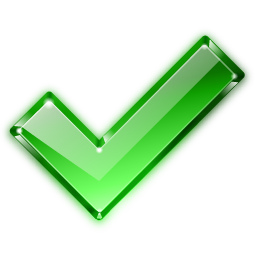 Organisation Is each paragraph about a particular aspect of your life?Do all the points in the paragraph relate to the topic?Are the paragraphs well ordered?PEE!PunctuationDo you start each sentence in the correct place and avoid run-on sentences?Capital letter to start each sentence, correct punctuation to endcapital letters for proper nounscorrect use of commas (to separate lists and to chunk information)apostophes! (it’s / its / Brian’s / Brian / Chris’ / Chris)PresentationClear and tidy – not too fussy!An interesting titleThe name of the authorA poignant image to accompany the text